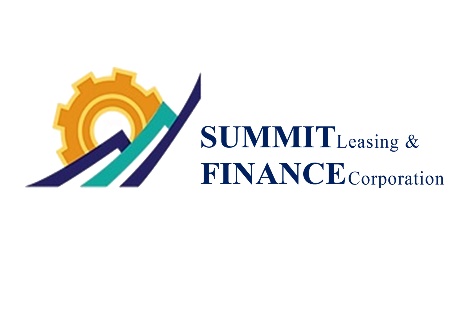 STRICTLY CONFIDENTIAL FOR SUMMIT LEASING & FINANCE CORPORATION ONLYLOAN SUMMARYAMOUNT OF LOAN: ₱____________      Preferred Term:_______        Purpose of Loan:______________________        Immediate        Stand-byRequirements:                                                                                                                                             COE         Company ID         Valid ID        Payslip (3mos.)           Proof of Billing         Latest ITR                      * for stand-by loans, a processing fee of ₱1,000 will be                                                                                                                                                                                                                                               automatically billed to your account upon approval.  PERSONAL INFORMATIONPERSONAL INFORMATIONPERSONAL INFORMATIONPERSONAL INFORMATIONPERSONAL INFORMATIONPERSONAL INFORMATIONPERSONAL INFORMATIONPERSONAL INFORMATIONPERSONAL INFORMATIONPERSONAL INFORMATIONPERSONAL INFORMATIONPERSONAL INFORMATIONPERSONAL INFORMATIONPERSONAL INFORMATIONNAME (LAST, FIRST, MIDDLE)NAME (LAST, FIRST, MIDDLE)NAME (LAST, FIRST, MIDDLE)NAME (LAST, FIRST, MIDDLE)NAME (LAST, FIRST, MIDDLE)NAME (LAST, FIRST, MIDDLE)NAME (LAST, FIRST, MIDDLE)ALIAS/NICKNAMEALIAS/NICKNAMEALIAS/NICKNAMEALIAS/NICKNAMENATIONALITYNATIONALITYNATIONALITYDATE OF BIRTHDATE OF BIRTHDATE OF BIRTHDATE OF BIRTHPLACE OF BIRTHPLACE OF BIRTHPLACE OF BIRTHPLACE OF BIRTHPLACE OF BIRTHPLACE OF BIRTHPLACE OF BIRTHGENDER                               MALE           FEMALEGENDER                               MALE           FEMALEGENDER                               MALE           FEMALECIVIL STATUS                       SINGLE          MARRIED         SEPARATED          WIDOWEDCIVIL STATUS                       SINGLE          MARRIED         SEPARATED          WIDOWEDCIVIL STATUS                       SINGLE          MARRIED         SEPARATED          WIDOWEDCIVIL STATUS                       SINGLE          MARRIED         SEPARATED          WIDOWEDCIVIL STATUS                       SINGLE          MARRIED         SEPARATED          WIDOWEDCIVIL STATUS                       SINGLE          MARRIED         SEPARATED          WIDOWEDCIVIL STATUS                       SINGLE          MARRIED         SEPARATED          WIDOWEDCIVIL STATUS                       SINGLE          MARRIED         SEPARATED          WIDOWEDCIVIL STATUS                       SINGLE          MARRIED         SEPARATED          WIDOWEDCIVIL STATUS                       SINGLE          MARRIED         SEPARATED          WIDOWEDCIVIL STATUS                       SINGLE          MARRIED         SEPARATED          WIDOWEDNO. OF DEPENDENTS / CHILDRENNO. OF DEPENDENTS / CHILDRENNO. OF DEPENDENTS / CHILDRENTINTINTINTINGSISGSISGSISGSISGSISGSISGSISSSSSSSSSSHOME TELEPHONE NO.HOME TELEPHONE NO.HOME TELEPHONE NO.HOME TELEPHONE NO.MOBILE NO.MOBILE NO.MOBILE NO.MOBILE NO.MOBILE NO.MOBILE NO.MOBILE NO.E-MAIL ADDRESSE-MAIL ADDRESSE-MAIL ADDRESSCURRENT HOME ADDRESSCURRENT HOME ADDRESSCURRENT HOME ADDRESSCURRENT HOME ADDRESSCURRENT HOME ADDRESSCURRENT HOME ADDRESSCURRENT HOME ADDRESSCURRENT HOME ADDRESSCURRENT HOME ADDRESSCURRENT HOME ADDRESSCURRENT HOME ADDRESSLENGTH OF STAYLENGTH OF STAYLENGTH OF STAYPERMANENT ADDRESSPERMANENT ADDRESSPERMANENT ADDRESSPERMANENT ADDRESSPERMANENT ADDRESSPERMANENT ADDRESSPERMANENT ADDRESSPERMANENT ADDRESSPERMANENT ADDRESSPERMANENT ADDRESSPERMANENT ADDRESSLENGTH OF STAYLENGTH OF STAYLENGTH OF STAYCURRENT RESIDENTIAL STATUS                                             OWNED          MORTGAGED        RENTED         LIVING WITH PARENTS / RELATIVES          RENTED FREECURRENT RESIDENTIAL STATUS                                             OWNED          MORTGAGED        RENTED         LIVING WITH PARENTS / RELATIVES          RENTED FREECURRENT RESIDENTIAL STATUS                                             OWNED          MORTGAGED        RENTED         LIVING WITH PARENTS / RELATIVES          RENTED FREECURRENT RESIDENTIAL STATUS                                             OWNED          MORTGAGED        RENTED         LIVING WITH PARENTS / RELATIVES          RENTED FREECURRENT RESIDENTIAL STATUS                                             OWNED          MORTGAGED        RENTED         LIVING WITH PARENTS / RELATIVES          RENTED FREECURRENT RESIDENTIAL STATUS                                             OWNED          MORTGAGED        RENTED         LIVING WITH PARENTS / RELATIVES          RENTED FREECURRENT RESIDENTIAL STATUS                                             OWNED          MORTGAGED        RENTED         LIVING WITH PARENTS / RELATIVES          RENTED FREECURRENT RESIDENTIAL STATUS                                             OWNED          MORTGAGED        RENTED         LIVING WITH PARENTS / RELATIVES          RENTED FREECURRENT RESIDENTIAL STATUS                                             OWNED          MORTGAGED        RENTED         LIVING WITH PARENTS / RELATIVES          RENTED FREECURRENT RESIDENTIAL STATUS                                             OWNED          MORTGAGED        RENTED         LIVING WITH PARENTS / RELATIVES          RENTED FREECURRENT RESIDENTIAL STATUS                                             OWNED          MORTGAGED        RENTED         LIVING WITH PARENTS / RELATIVES          RENTED FREECURRENT RESIDENTIAL STATUS                                             OWNED          MORTGAGED        RENTED         LIVING WITH PARENTS / RELATIVES          RENTED FREECURRENT RESIDENTIAL STATUS                                             OWNED          MORTGAGED        RENTED         LIVING WITH PARENTS / RELATIVES          RENTED FREECURRENT RESIDENTIAL STATUS                                             OWNED          MORTGAGED        RENTED         LIVING WITH PARENTS / RELATIVES          RENTED FREEIF MORTGAGED, NAME OF BANKIF MORTGAGED, NAME OF BANKIF MORTGAGED, NAME OF BANKIF MORTGAGED, NAME OF BANKIF MORTGAGED, NAME OF BANKIF MORTGAGED, NAME OF BANKIF MORTGAGED, NAME OF BANKIF MORTGAGED, NAME OF BANKIF MORTGAGED, NAME OF BANKIF MORTGAGED, NAME OF BANKIF MORTGAGED, NAME OF BANKIF MORTGAGED, NAME OF BANKIF MORTGAGED, NAME OF BANKIF MORTGAGED, NAME OF BANKNO. OF CARS OWNED                                 OWNED                        MORTGAGED    If mortgaged, Name of Bank:_______________________________________NO. OF CARS OWNED                                 OWNED                        MORTGAGED    If mortgaged, Name of Bank:_______________________________________NO. OF CARS OWNED                                 OWNED                        MORTGAGED    If mortgaged, Name of Bank:_______________________________________NO. OF CARS OWNED                                 OWNED                        MORTGAGED    If mortgaged, Name of Bank:_______________________________________NO. OF CARS OWNED                                 OWNED                        MORTGAGED    If mortgaged, Name of Bank:_______________________________________NO. OF CARS OWNED                                 OWNED                        MORTGAGED    If mortgaged, Name of Bank:_______________________________________NO. OF CARS OWNED                                 OWNED                        MORTGAGED    If mortgaged, Name of Bank:_______________________________________NO. OF CARS OWNED                                 OWNED                        MORTGAGED    If mortgaged, Name of Bank:_______________________________________NO. OF CARS OWNED                                 OWNED                        MORTGAGED    If mortgaged, Name of Bank:_______________________________________NO. OF CARS OWNED                                 OWNED                        MORTGAGED    If mortgaged, Name of Bank:_______________________________________NO. OF CARS OWNED                                 OWNED                        MORTGAGED    If mortgaged, Name of Bank:_______________________________________NO. OF CARS OWNED                                 OWNED                        MORTGAGED    If mortgaged, Name of Bank:_______________________________________NO. OF CARS OWNED                                 OWNED                        MORTGAGED    If mortgaged, Name of Bank:_______________________________________NO. OF CARS OWNED                                 OWNED                        MORTGAGED    If mortgaged, Name of Bank:_______________________________________OCCUPATION & INCOMEOCCUPATION & INCOMEOCCUPATION & INCOMEOCCUPATION & INCOMEOCCUPATION & INCOMEOCCUPATION & INCOMEOCCUPATION & INCOMEOCCUPATION & INCOMEOCCUPATION & INCOMEOCCUPATION & INCOMEOCCUPATION & INCOMEOCCUPATION & INCOMEOCCUPATION & INCOMEOCCUPATION & INCOMELENGTH OF EMPLOYMENT OPERATIONLENGTH OF EMPLOYMENT OPERATIONLENGTH OF EMPLOYMENT OPERATIONLENGTH OF EMPLOYMENT OPERATIONLENGTH OF EMPLOYMENT OPERATIONLENGTH OF EMPLOYMENT OPERATIONLENGTH OF EMPLOYMENT OPERATIONLENGTH OF EMPLOYMENT OPERATIONLENGTH OF EMPLOYMENT OPERATIONLENGTH OF EMPLOYMENT OPERATIONLENGTH OF EMPLOYMENT OPERATIONPOSITION / RANKPOSITION / RANKPOSITION / RANKOTHER SOURCE(S) OF INCOMEOTHER SOURCE(S) OF INCOMEOTHER SOURCE(S) OF INCOMEOTHER SOURCE(S) OF INCOMEOTHER SOURCE(S) OF INCOMEOTHER SOURCE(S) OF INCOMEOTHER SOURCE(S) OF INCOMEOTHER SOURCE(S) OF INCOMEOTHER SOURCE(S) OF INCOMEOTHER SOURCE(S) OF INCOMEOTHER SOURCE(S) OF INCOMEMONTHLY INCOMEMONTHLY INCOMEMONTHLY INCOMESPOUSE INFORMATIONSPOUSE INFORMATIONSPOUSE INFORMATIONSPOUSE INFORMATIONSPOUSE INFORMATIONSPOUSE INFORMATIONSPOUSE INFORMATIONSPOUSE INFORMATIONSPOUSE INFORMATIONSPOUSE INFORMATIONSPOUSE INFORMATIONSPOUSE INFORMATIONSPOUSE INFORMATIONSPOUSE INFORMATIONNAME OF SPOUSE / CO-MAKER  (LAST, FIRST, MIDDLE)NAME OF SPOUSE / CO-MAKER  (LAST, FIRST, MIDDLE)NAME OF SPOUSE / CO-MAKER  (LAST, FIRST, MIDDLE)NAME OF SPOUSE / CO-MAKER  (LAST, FIRST, MIDDLE)NAME OF SPOUSE / CO-MAKER  (LAST, FIRST, MIDDLE)NAME OF SPOUSE / CO-MAKER  (LAST, FIRST, MIDDLE)NAME OF SPOUSE / CO-MAKER  (LAST, FIRST, MIDDLE)ALIAS/NICKNAMEALIAS/NICKNAMEALIAS/NICKNAMEALIAS/NICKNAMENATIONALITYNATIONALITYNATIONALITYDATE OF BIRTHDATE OF BIRTHDATE OF BIRTHDATE OF BIRTHPLACE OF BIRTHPLACE OF BIRTHPLACE OF BIRTHPLACE OF BIRTHPLACE OF BIRTHPLACE OF BIRTHPLACE OF BIRTHGENDER                               MALE           FEMALEGENDER                               MALE           FEMALEGENDER                               MALE           FEMALETINTINTINTINGSISGSISGSISGSISGSISGSISGSISSSSSSSSSSEMPLOYER / BUSINESS NAMEEMPLOYER / BUSINESS NAMEEMPLOYER / BUSINESS NAMEEMPLOYER / BUSINESS NAMEEMPLOYER / BUSINESS NAMEEMPLOYER / BUSINESS NAMEEMPLOYER / BUSINESS NAMEEMPLOYER / BUSINESS NAMEEMPLOYER / BUSINESS NAMEEMPLOYER / BUSINESS NAMEEMPLOYER / BUSINESS NAMEPOSITION / OWNERSHIPPOSITION / OWNERSHIPPOSITION / OWNERSHIPOFFICE / BUSINESS ADDRESSOFFICE / BUSINESS ADDRESSOFFICE / BUSINESS ADDRESSOFFICE / BUSINESS ADDRESSOFFICE / BUSINESS ADDRESSOFFICE / BUSINESS ADDRESSOFFICE / BUSINESS ADDRESSOFFICE / BUSINESS ADDRESSOFFICE / BUSINESS ADDRESSOFFICE / BUSINESS ADDRESSOFFICE / BUSINESS ADDRESSBUSINESS TEL. NO.BUSINESS TEL. NO.BUSINESS TEL. NO.NATURE OF BUSINESSNATURE OF BUSINESSNATURE OF BUSINESSNATURE OF BUSINESSNATURE OF BUSINESSNATURE OF BUSINESSNATURE OF BUSINESSNATURE OF BUSINESSNATURE OF BUSINESSNATURE OF BUSINESSNATURE OF BUSINESSMONTHLY INCOMEMONTHLY INCOMEMONTHLY INCOMEOTHER SOURCE(S) OF INCOMEOTHER SOURCE(S) OF INCOMEOTHER SOURCE(S) OF INCOMEOTHER SOURCE(S) OF INCOMEOTHER SOURCE(S) OF INCOMEOTHER SOURCE(S) OF INCOMEOTHER SOURCE(S) OF INCOMEOTHER SOURCE(S) OF INCOMEOTHER SOURCE(S) OF INCOMEOTHER SOURCE(S) OF INCOMEOTHER SOURCE(S) OF INCOMEADDITIONAL MONTHLY INCOMEADDITIONAL MONTHLY INCOMEADDITIONAL MONTHLY INCOMENAME OF CHILDREN / DEPENDENTSNAME OF CHILDREN / DEPENDENTSNAME OF CHILDREN / DEPENDENTSNAME OF CHILDREN / DEPENDENTSNAME OF CHILDREN / DEPENDENTSNAME OF CHILDREN / DEPENDENTSNAME OF CHILDREN / DEPENDENTSNAME OF CHILDREN / DEPENDENTSNAME OF CHILDREN / DEPENDENTSNAME OF CHILDREN / DEPENDENTSNAME OF CHILDREN / DEPENDENTSNAME OF CHILDREN / DEPENDENTSNAME OF CHILDREN / DEPENDENTSNAME OF CHILDREN / DEPENDENTSNAME OF CHILDRENNAME OF CHILDRENNAME OF CHILDRENAGEAGEAGEAGEAGEAGESCHOOL / EMPLOYERSCHOOL / EMPLOYERSCHOOL / EMPLOYERSCHOOL / EMPLOYERSCHOOL / EMPLOYER*Kindly continue in separate sheet if necessary*Kindly continue in separate sheet if necessary*Kindly continue in separate sheet if necessary*Kindly continue in separate sheet if necessary*Kindly continue in separate sheet if necessary*Kindly continue in separate sheet if necessary*Kindly continue in separate sheet if necessary*Kindly continue in separate sheet if necessary*Kindly continue in separate sheet if necessary*Kindly continue in separate sheet if necessary*Kindly continue in separate sheet if necessary*Kindly continue in separate sheet if necessary*Kindly continue in separate sheet if necessary*Kindly continue in separate sheet if necessaryCREDIT REFERENCESCREDIT REFERENCESCREDIT REFERENCESCREDIT REFERENCESCREDIT REFERENCESCREDIT REFERENCESCREDIT REFERENCESCREDIT REFERENCESCREDIT REFERENCESCREDIT REFERENCESCREDIT REFERENCESCREDIT REFERENCESCREDIT REFERENCESCREDIT REFERENCESNAME OF CREDITOR / INSTITUTION / BRANCHADDRESS / CONTACT NUMBERFACILITYFACILITYFACILITYAMOUNTOUTSTANDING BALANCEOUTSTANDING BALANCEMONTHLY AMORTIZATIONMONTHLY AMORTIZATIONMONTHLY AMORTIZATIONMONTHLY AMORTIZATIONMATURITY DATECOLLATERAL SECURITY*Kindly continue in separate sheet if necessary*Kindly continue in separate sheet if necessary*Kindly continue in separate sheet if necessary*Kindly continue in separate sheet if necessary*Kindly continue in separate sheet if necessary*Kindly continue in separate sheet if necessary*Kindly continue in separate sheet if necessary*Kindly continue in separate sheet if necessary*Kindly continue in separate sheet if necessary*Kindly continue in separate sheet if necessary*Kindly continue in separate sheet if necessary*Kindly continue in separate sheet if necessary*Kindly continue in separate sheet if necessary*Kindly continue in separate sheet if necessaryCREDIT CARDSCREDIT CARDSCREDIT CARDSCREDIT CARDSCREDIT CARDSCREDIT CARDSCREDIT CARDSCREDIT CARDSCREDIT CARDSCREDIT CARDSCREDIT CARDSCREDIT CARDSCREDIT CARDSCREDIT CARDSCARD COMPANYCARD COMPANYCARD COMPANYCARD NUMBERCARD NUMBERCARD NUMBERCARD NUMBERCARD NUMBERCARD NUMBERCARD NUMBERCREDIT LIMITCREDIT LIMITCREDIT LIMITCREDIT LIMIT*Kindly continue in separate sheet if necessary*Kindly continue in separate sheet if necessary*Kindly continue in separate sheet if necessary*Kindly continue in separate sheet if necessary*Kindly continue in separate sheet if necessary*Kindly continue in separate sheet if necessary*Kindly continue in separate sheet if necessary*Kindly continue in separate sheet if necessary*Kindly continue in separate sheet if necessary*Kindly continue in separate sheet if necessary*Kindly continue in separate sheet if necessary*Kindly continue in separate sheet if necessary*Kindly continue in separate sheet if necessary*Kindly continue in separate sheet if necessarySTRICTLY CONFIDENTIAL FOR SUMMIT LEASING & FINANCE CORPORATION ONLYSTRICTLY CONFIDENTIAL FOR SUMMIT LEASING & FINANCE CORPORATION ONLYSTRICTLY CONFIDENTIAL FOR SUMMIT LEASING & FINANCE CORPORATION ONLYSTRICTLY CONFIDENTIAL FOR SUMMIT LEASING & FINANCE CORPORATION ONLYSTRICTLY CONFIDENTIAL FOR SUMMIT LEASING & FINANCE CORPORATION ONLYSTRICTLY CONFIDENTIAL FOR SUMMIT LEASING & FINANCE CORPORATION ONLYSTRICTLY CONFIDENTIAL FOR SUMMIT LEASING & FINANCE CORPORATION ONLYSTRICTLY CONFIDENTIAL FOR SUMMIT LEASING & FINANCE CORPORATION ONLYSTRICTLY CONFIDENTIAL FOR SUMMIT LEASING & FINANCE CORPORATION ONLYSTRICTLY CONFIDENTIAL FOR SUMMIT LEASING & FINANCE CORPORATION ONLYSTRICTLY CONFIDENTIAL FOR SUMMIT LEASING & FINANCE CORPORATION ONLYSTRICTLY CONFIDENTIAL FOR SUMMIT LEASING & FINANCE CORPORATION ONLYSTRICTLY CONFIDENTIAL FOR SUMMIT LEASING & FINANCE CORPORATION ONLYSTRICTLY CONFIDENTIAL FOR SUMMIT LEASING & FINANCE CORPORATION ONLYFINANCIAL INFORMATIONFINANCIAL INFORMATIONFINANCIAL INFORMATIONFINANCIAL INFORMATIONFINANCIAL INFORMATIONFINANCIAL INFORMATIONFINANCIAL INFORMATIONFINANCIAL INFORMATIONFINANCIAL INFORMATIONFINANCIAL INFORMATIONFINANCIAL INFORMATIONFINANCIAL INFORMATIONFINANCIAL INFORMATIONFINANCIAL INFORMATION*Monthly Expenses: Living Expenses:                                    Loan Amortizations:House Rent        ₱                                     Housing Loan         ₱Food/Grocery                                            Auto LoanTransportation                                           Personal LoanElectricity                                                   Installment CreditWater                                                         OthersInternet                                                      SSS/Pag-ibig LoanPrepaid Phone                                           TOTAL                   ₱ Postpaid PhoneClothingOthers                                                  TOTAL               ₱*Monthly Expenses: Living Expenses:                                    Loan Amortizations:House Rent        ₱                                     Housing Loan         ₱Food/Grocery                                            Auto LoanTransportation                                           Personal LoanElectricity                                                   Installment CreditWater                                                         OthersInternet                                                      SSS/Pag-ibig LoanPrepaid Phone                                           TOTAL                   ₱ Postpaid PhoneClothingOthers                                                  TOTAL               ₱*Monthly Expenses: Living Expenses:                                    Loan Amortizations:House Rent        ₱                                     Housing Loan         ₱Food/Grocery                                            Auto LoanTransportation                                           Personal LoanElectricity                                                   Installment CreditWater                                                         OthersInternet                                                      SSS/Pag-ibig LoanPrepaid Phone                                           TOTAL                   ₱ Postpaid PhoneClothingOthers                                                  TOTAL               ₱*Monthly Expenses: Living Expenses:                                    Loan Amortizations:House Rent        ₱                                     Housing Loan         ₱Food/Grocery                                            Auto LoanTransportation                                           Personal LoanElectricity                                                   Installment CreditWater                                                         OthersInternet                                                      SSS/Pag-ibig LoanPrepaid Phone                                           TOTAL                   ₱ Postpaid PhoneClothingOthers                                                  TOTAL               ₱*Monthly Expenses: Living Expenses:                                    Loan Amortizations:House Rent        ₱                                     Housing Loan         ₱Food/Grocery                                            Auto LoanTransportation                                           Personal LoanElectricity                                                   Installment CreditWater                                                         OthersInternet                                                      SSS/Pag-ibig LoanPrepaid Phone                                           TOTAL                   ₱ Postpaid PhoneClothingOthers                                                  TOTAL               ₱*Monthly Expenses: Living Expenses:                                    Loan Amortizations:House Rent        ₱                                     Housing Loan         ₱Food/Grocery                                            Auto LoanTransportation                                           Personal LoanElectricity                                                   Installment CreditWater                                                         OthersInternet                                                      SSS/Pag-ibig LoanPrepaid Phone                                           TOTAL                   ₱ Postpaid PhoneClothingOthers                                                  TOTAL               ₱*Monthly Expenses: Living Expenses:                                    Loan Amortizations:House Rent        ₱                                     Housing Loan         ₱Food/Grocery                                            Auto LoanTransportation                                           Personal LoanElectricity                                                   Installment CreditWater                                                         OthersInternet                                                      SSS/Pag-ibig LoanPrepaid Phone                                           TOTAL                   ₱ Postpaid PhoneClothingOthers                                                  TOTAL               ₱*Monthly Expenses: Living Expenses:                                    Loan Amortizations:House Rent        ₱                                     Housing Loan         ₱Food/Grocery                                            Auto LoanTransportation                                           Personal LoanElectricity                                                   Installment CreditWater                                                         OthersInternet                                                      SSS/Pag-ibig LoanPrepaid Phone                                           TOTAL                   ₱ Postpaid PhoneClothingOthers                                                  TOTAL               ₱*Monthly Expenses: Living Expenses:                                    Loan Amortizations:House Rent        ₱                                     Housing Loan         ₱Food/Grocery                                            Auto LoanTransportation                                           Personal LoanElectricity                                                   Installment CreditWater                                                         OthersInternet                                                      SSS/Pag-ibig LoanPrepaid Phone                                           TOTAL                   ₱ Postpaid PhoneClothingOthers                                                  TOTAL               ₱*Monthly Expenses: Living Expenses:                                    Loan Amortizations:House Rent        ₱                                     Housing Loan         ₱Food/Grocery                                            Auto LoanTransportation                                           Personal LoanElectricity                                                   Installment CreditWater                                                         OthersInternet                                                      SSS/Pag-ibig LoanPrepaid Phone                                           TOTAL                   ₱ Postpaid PhoneClothingOthers                                                  TOTAL               ₱*Monthly Expenses: Living Expenses:                                    Loan Amortizations:House Rent        ₱                                     Housing Loan         ₱Food/Grocery                                            Auto LoanTransportation                                           Personal LoanElectricity                                                   Installment CreditWater                                                         OthersInternet                                                      SSS/Pag-ibig LoanPrepaid Phone                                           TOTAL                   ₱ Postpaid PhoneClothingOthers                                                  TOTAL               ₱*Monthly Expenses: Living Expenses:                                    Loan Amortizations:House Rent        ₱                                     Housing Loan         ₱Food/Grocery                                            Auto LoanTransportation                                           Personal LoanElectricity                                                   Installment CreditWater                                                         OthersInternet                                                      SSS/Pag-ibig LoanPrepaid Phone                                           TOTAL                   ₱ Postpaid PhoneClothingOthers                                                  TOTAL               ₱*Monthly Expenses: Living Expenses:                                    Loan Amortizations:House Rent        ₱                                     Housing Loan         ₱Food/Grocery                                            Auto LoanTransportation                                           Personal LoanElectricity                                                   Installment CreditWater                                                         OthersInternet                                                      SSS/Pag-ibig LoanPrepaid Phone                                           TOTAL                   ₱ Postpaid PhoneClothingOthers                                                  TOTAL               ₱*Monthly Expenses: Living Expenses:                                    Loan Amortizations:House Rent        ₱                                     Housing Loan         ₱Food/Grocery                                            Auto LoanTransportation                                           Personal LoanElectricity                                                   Installment CreditWater                                                         OthersInternet                                                      SSS/Pag-ibig LoanPrepaid Phone                                           TOTAL                   ₱ Postpaid PhoneClothingOthers                                                  TOTAL               ₱AUTHORITY TO DEPOSITAUTHORITY TO DEPOSITAUTHORITY TO DEPOSITAUTHORITY TO DEPOSITAUTHORITY TO DEPOSITAUTHORITY TO DEPOSITAUTHORITY TO DEPOSITAUTHORITY TO DEPOSITAUTHORITY TO DEPOSITAUTHORITY TO DEPOSITAUTHORITY TO DEPOSITAUTHORITY TO DEPOSITAUTHORITY TO DEPOSITAUTHORITY TO DEPOSITThis is to authorize Summit Leasing & Finance Corporation to deposit my loan proceeds for this particular transaction on my bank account with the following details below:                                                                                                                                    ____________________________________                                                                                                                                        Applicant’s Signature over Printed NameThis is to authorize Summit Leasing & Finance Corporation to deposit my loan proceeds for this particular transaction on my bank account with the following details below:                                                                                                                                    ____________________________________                                                                                                                                        Applicant’s Signature over Printed NameThis is to authorize Summit Leasing & Finance Corporation to deposit my loan proceeds for this particular transaction on my bank account with the following details below:                                                                                                                                    ____________________________________                                                                                                                                        Applicant’s Signature over Printed NameThis is to authorize Summit Leasing & Finance Corporation to deposit my loan proceeds for this particular transaction on my bank account with the following details below:                                                                                                                                    ____________________________________                                                                                                                                        Applicant’s Signature over Printed NameThis is to authorize Summit Leasing & Finance Corporation to deposit my loan proceeds for this particular transaction on my bank account with the following details below:                                                                                                                                    ____________________________________                                                                                                                                        Applicant’s Signature over Printed NameThis is to authorize Summit Leasing & Finance Corporation to deposit my loan proceeds for this particular transaction on my bank account with the following details below:                                                                                                                                    ____________________________________                                                                                                                                        Applicant’s Signature over Printed NameThis is to authorize Summit Leasing & Finance Corporation to deposit my loan proceeds for this particular transaction on my bank account with the following details below:                                                                                                                                    ____________________________________                                                                                                                                        Applicant’s Signature over Printed NameThis is to authorize Summit Leasing & Finance Corporation to deposit my loan proceeds for this particular transaction on my bank account with the following details below:                                                                                                                                    ____________________________________                                                                                                                                        Applicant’s Signature over Printed NameThis is to authorize Summit Leasing & Finance Corporation to deposit my loan proceeds for this particular transaction on my bank account with the following details below:                                                                                                                                    ____________________________________                                                                                                                                        Applicant’s Signature over Printed NameThis is to authorize Summit Leasing & Finance Corporation to deposit my loan proceeds for this particular transaction on my bank account with the following details below:                                                                                                                                    ____________________________________                                                                                                                                        Applicant’s Signature over Printed NameThis is to authorize Summit Leasing & Finance Corporation to deposit my loan proceeds for this particular transaction on my bank account with the following details below:                                                                                                                                    ____________________________________                                                                                                                                        Applicant’s Signature over Printed NameThis is to authorize Summit Leasing & Finance Corporation to deposit my loan proceeds for this particular transaction on my bank account with the following details below:                                                                                                                                    ____________________________________                                                                                                                                        Applicant’s Signature over Printed NameThis is to authorize Summit Leasing & Finance Corporation to deposit my loan proceeds for this particular transaction on my bank account with the following details below:                                                                                                                                    ____________________________________                                                                                                                                        Applicant’s Signature over Printed NameThis is to authorize Summit Leasing & Finance Corporation to deposit my loan proceeds for this particular transaction on my bank account with the following details below:                                                                                                                                    ____________________________________                                                                                                                                        Applicant’s Signature over Printed NameI/We hereby certify that the foregoing information in this application are true and correct to the best of my/our knowledge.  I/We hereby authorize SUMMIT LEASING AND FINANCE CORPORATION (SLFC) to conduct neighborhood checking and/or inquire and/or verify any information as may be require concerning the statements provided herein and that the source to which may apply are authorized to provide any information relative to this application. I/We fully understand that the loan release shall only be allowed once all requirements of SLFC are complied with. I/We also understand that SLFC has the right to assign a lower amount than what I/we applied for and that in case my/our application is denied, SLFC has no right to provide any explanation of such rejection. In the event of future delinquency, I/we hereby authorize SLFC to report and/or include my name in the negative listing of any credit bureau or institution. In case of separation, resignation, retirement, I/we authorize SLFC through HR Representative to deduct the whole outstanding loan with interest and other charges to my/our separation/retirement pay. I/We hereby acknowledge that the terms, conditions, rates and other loan information shall remain confidential and I/we agreed not to disclose said information to third parties.Data Sharing Agreement:I/We hereby gives my/our irrevocable consent and allows SLFC to disclose or transfer all my/our personal data under the custody of SLFC, its personal information controller and/or personal information processor, to SLFC’s affiliates, other banks and financing companies, credit rating information services, credit rating information agencies, credit information service providers, personal information controllers, personal information processors, collection agencies, law firms, government agencies, suppliers and third parties, for the purpose of processing the loan agreements, and/or collection of past due accounts, and/or other legitimate purpose as may be deemed necessary by SLFC to effect successful settlement of account.  I/we hereby hold SLFC, its shareholders, directors, officers and employees free and harmless from all claims, actions or demands under R.A. 10173 of the “Data Privacy Act of 2012” and its implementing rules and regulations, pursuant to its irrevocable consent for data sharing.                                                                                                                                      ____________________________________                                                                                                                                        Applicant’s Signature over Printed NameI/We hereby certify that the foregoing information in this application are true and correct to the best of my/our knowledge.  I/We hereby authorize SUMMIT LEASING AND FINANCE CORPORATION (SLFC) to conduct neighborhood checking and/or inquire and/or verify any information as may be require concerning the statements provided herein and that the source to which may apply are authorized to provide any information relative to this application. I/We fully understand that the loan release shall only be allowed once all requirements of SLFC are complied with. I/We also understand that SLFC has the right to assign a lower amount than what I/we applied for and that in case my/our application is denied, SLFC has no right to provide any explanation of such rejection. In the event of future delinquency, I/we hereby authorize SLFC to report and/or include my name in the negative listing of any credit bureau or institution. In case of separation, resignation, retirement, I/we authorize SLFC through HR Representative to deduct the whole outstanding loan with interest and other charges to my/our separation/retirement pay. I/We hereby acknowledge that the terms, conditions, rates and other loan information shall remain confidential and I/we agreed not to disclose said information to third parties.Data Sharing Agreement:I/We hereby gives my/our irrevocable consent and allows SLFC to disclose or transfer all my/our personal data under the custody of SLFC, its personal information controller and/or personal information processor, to SLFC’s affiliates, other banks and financing companies, credit rating information services, credit rating information agencies, credit information service providers, personal information controllers, personal information processors, collection agencies, law firms, government agencies, suppliers and third parties, for the purpose of processing the loan agreements, and/or collection of past due accounts, and/or other legitimate purpose as may be deemed necessary by SLFC to effect successful settlement of account.  I/we hereby hold SLFC, its shareholders, directors, officers and employees free and harmless from all claims, actions or demands under R.A. 10173 of the “Data Privacy Act of 2012” and its implementing rules and regulations, pursuant to its irrevocable consent for data sharing.                                                                                                                                      ____________________________________                                                                                                                                        Applicant’s Signature over Printed NameI/We hereby certify that the foregoing information in this application are true and correct to the best of my/our knowledge.  I/We hereby authorize SUMMIT LEASING AND FINANCE CORPORATION (SLFC) to conduct neighborhood checking and/or inquire and/or verify any information as may be require concerning the statements provided herein and that the source to which may apply are authorized to provide any information relative to this application. I/We fully understand that the loan release shall only be allowed once all requirements of SLFC are complied with. I/We also understand that SLFC has the right to assign a lower amount than what I/we applied for and that in case my/our application is denied, SLFC has no right to provide any explanation of such rejection. In the event of future delinquency, I/we hereby authorize SLFC to report and/or include my name in the negative listing of any credit bureau or institution. In case of separation, resignation, retirement, I/we authorize SLFC through HR Representative to deduct the whole outstanding loan with interest and other charges to my/our separation/retirement pay. I/We hereby acknowledge that the terms, conditions, rates and other loan information shall remain confidential and I/we agreed not to disclose said information to third parties.Data Sharing Agreement:I/We hereby gives my/our irrevocable consent and allows SLFC to disclose or transfer all my/our personal data under the custody of SLFC, its personal information controller and/or personal information processor, to SLFC’s affiliates, other banks and financing companies, credit rating information services, credit rating information agencies, credit information service providers, personal information controllers, personal information processors, collection agencies, law firms, government agencies, suppliers and third parties, for the purpose of processing the loan agreements, and/or collection of past due accounts, and/or other legitimate purpose as may be deemed necessary by SLFC to effect successful settlement of account.  I/we hereby hold SLFC, its shareholders, directors, officers and employees free and harmless from all claims, actions or demands under R.A. 10173 of the “Data Privacy Act of 2012” and its implementing rules and regulations, pursuant to its irrevocable consent for data sharing.                                                                                                                                      ____________________________________                                                                                                                                        Applicant’s Signature over Printed NameI/We hereby certify that the foregoing information in this application are true and correct to the best of my/our knowledge.  I/We hereby authorize SUMMIT LEASING AND FINANCE CORPORATION (SLFC) to conduct neighborhood checking and/or inquire and/or verify any information as may be require concerning the statements provided herein and that the source to which may apply are authorized to provide any information relative to this application. I/We fully understand that the loan release shall only be allowed once all requirements of SLFC are complied with. I/We also understand that SLFC has the right to assign a lower amount than what I/we applied for and that in case my/our application is denied, SLFC has no right to provide any explanation of such rejection. In the event of future delinquency, I/we hereby authorize SLFC to report and/or include my name in the negative listing of any credit bureau or institution. In case of separation, resignation, retirement, I/we authorize SLFC through HR Representative to deduct the whole outstanding loan with interest and other charges to my/our separation/retirement pay. I/We hereby acknowledge that the terms, conditions, rates and other loan information shall remain confidential and I/we agreed not to disclose said information to third parties.Data Sharing Agreement:I/We hereby gives my/our irrevocable consent and allows SLFC to disclose or transfer all my/our personal data under the custody of SLFC, its personal information controller and/or personal information processor, to SLFC’s affiliates, other banks and financing companies, credit rating information services, credit rating information agencies, credit information service providers, personal information controllers, personal information processors, collection agencies, law firms, government agencies, suppliers and third parties, for the purpose of processing the loan agreements, and/or collection of past due accounts, and/or other legitimate purpose as may be deemed necessary by SLFC to effect successful settlement of account.  I/we hereby hold SLFC, its shareholders, directors, officers and employees free and harmless from all claims, actions or demands under R.A. 10173 of the “Data Privacy Act of 2012” and its implementing rules and regulations, pursuant to its irrevocable consent for data sharing.                                                                                                                                      ____________________________________                                                                                                                                        Applicant’s Signature over Printed NameI/We hereby certify that the foregoing information in this application are true and correct to the best of my/our knowledge.  I/We hereby authorize SUMMIT LEASING AND FINANCE CORPORATION (SLFC) to conduct neighborhood checking and/or inquire and/or verify any information as may be require concerning the statements provided herein and that the source to which may apply are authorized to provide any information relative to this application. I/We fully understand that the loan release shall only be allowed once all requirements of SLFC are complied with. I/We also understand that SLFC has the right to assign a lower amount than what I/we applied for and that in case my/our application is denied, SLFC has no right to provide any explanation of such rejection. In the event of future delinquency, I/we hereby authorize SLFC to report and/or include my name in the negative listing of any credit bureau or institution. In case of separation, resignation, retirement, I/we authorize SLFC through HR Representative to deduct the whole outstanding loan with interest and other charges to my/our separation/retirement pay. I/We hereby acknowledge that the terms, conditions, rates and other loan information shall remain confidential and I/we agreed not to disclose said information to third parties.Data Sharing Agreement:I/We hereby gives my/our irrevocable consent and allows SLFC to disclose or transfer all my/our personal data under the custody of SLFC, its personal information controller and/or personal information processor, to SLFC’s affiliates, other banks and financing companies, credit rating information services, credit rating information agencies, credit information service providers, personal information controllers, personal information processors, collection agencies, law firms, government agencies, suppliers and third parties, for the purpose of processing the loan agreements, and/or collection of past due accounts, and/or other legitimate purpose as may be deemed necessary by SLFC to effect successful settlement of account.  I/we hereby hold SLFC, its shareholders, directors, officers and employees free and harmless from all claims, actions or demands under R.A. 10173 of the “Data Privacy Act of 2012” and its implementing rules and regulations, pursuant to its irrevocable consent for data sharing.                                                                                                                                      ____________________________________                                                                                                                                        Applicant’s Signature over Printed NameI/We hereby certify that the foregoing information in this application are true and correct to the best of my/our knowledge.  I/We hereby authorize SUMMIT LEASING AND FINANCE CORPORATION (SLFC) to conduct neighborhood checking and/or inquire and/or verify any information as may be require concerning the statements provided herein and that the source to which may apply are authorized to provide any information relative to this application. I/We fully understand that the loan release shall only be allowed once all requirements of SLFC are complied with. I/We also understand that SLFC has the right to assign a lower amount than what I/we applied for and that in case my/our application is denied, SLFC has no right to provide any explanation of such rejection. In the event of future delinquency, I/we hereby authorize SLFC to report and/or include my name in the negative listing of any credit bureau or institution. In case of separation, resignation, retirement, I/we authorize SLFC through HR Representative to deduct the whole outstanding loan with interest and other charges to my/our separation/retirement pay. I/We hereby acknowledge that the terms, conditions, rates and other loan information shall remain confidential and I/we agreed not to disclose said information to third parties.Data Sharing Agreement:I/We hereby gives my/our irrevocable consent and allows SLFC to disclose or transfer all my/our personal data under the custody of SLFC, its personal information controller and/or personal information processor, to SLFC’s affiliates, other banks and financing companies, credit rating information services, credit rating information agencies, credit information service providers, personal information controllers, personal information processors, collection agencies, law firms, government agencies, suppliers and third parties, for the purpose of processing the loan agreements, and/or collection of past due accounts, and/or other legitimate purpose as may be deemed necessary by SLFC to effect successful settlement of account.  I/we hereby hold SLFC, its shareholders, directors, officers and employees free and harmless from all claims, actions or demands under R.A. 10173 of the “Data Privacy Act of 2012” and its implementing rules and regulations, pursuant to its irrevocable consent for data sharing.                                                                                                                                      ____________________________________                                                                                                                                        Applicant’s Signature over Printed NameI/We hereby certify that the foregoing information in this application are true and correct to the best of my/our knowledge.  I/We hereby authorize SUMMIT LEASING AND FINANCE CORPORATION (SLFC) to conduct neighborhood checking and/or inquire and/or verify any information as may be require concerning the statements provided herein and that the source to which may apply are authorized to provide any information relative to this application. I/We fully understand that the loan release shall only be allowed once all requirements of SLFC are complied with. I/We also understand that SLFC has the right to assign a lower amount than what I/we applied for and that in case my/our application is denied, SLFC has no right to provide any explanation of such rejection. In the event of future delinquency, I/we hereby authorize SLFC to report and/or include my name in the negative listing of any credit bureau or institution. In case of separation, resignation, retirement, I/we authorize SLFC through HR Representative to deduct the whole outstanding loan with interest and other charges to my/our separation/retirement pay. I/We hereby acknowledge that the terms, conditions, rates and other loan information shall remain confidential and I/we agreed not to disclose said information to third parties.Data Sharing Agreement:I/We hereby gives my/our irrevocable consent and allows SLFC to disclose or transfer all my/our personal data under the custody of SLFC, its personal information controller and/or personal information processor, to SLFC’s affiliates, other banks and financing companies, credit rating information services, credit rating information agencies, credit information service providers, personal information controllers, personal information processors, collection agencies, law firms, government agencies, suppliers and third parties, for the purpose of processing the loan agreements, and/or collection of past due accounts, and/or other legitimate purpose as may be deemed necessary by SLFC to effect successful settlement of account.  I/we hereby hold SLFC, its shareholders, directors, officers and employees free and harmless from all claims, actions or demands under R.A. 10173 of the “Data Privacy Act of 2012” and its implementing rules and regulations, pursuant to its irrevocable consent for data sharing.                                                                                                                                      ____________________________________                                                                                                                                        Applicant’s Signature over Printed NameI/We hereby certify that the foregoing information in this application are true and correct to the best of my/our knowledge.  I/We hereby authorize SUMMIT LEASING AND FINANCE CORPORATION (SLFC) to conduct neighborhood checking and/or inquire and/or verify any information as may be require concerning the statements provided herein and that the source to which may apply are authorized to provide any information relative to this application. I/We fully understand that the loan release shall only be allowed once all requirements of SLFC are complied with. I/We also understand that SLFC has the right to assign a lower amount than what I/we applied for and that in case my/our application is denied, SLFC has no right to provide any explanation of such rejection. In the event of future delinquency, I/we hereby authorize SLFC to report and/or include my name in the negative listing of any credit bureau or institution. In case of separation, resignation, retirement, I/we authorize SLFC through HR Representative to deduct the whole outstanding loan with interest and other charges to my/our separation/retirement pay. I/We hereby acknowledge that the terms, conditions, rates and other loan information shall remain confidential and I/we agreed not to disclose said information to third parties.Data Sharing Agreement:I/We hereby gives my/our irrevocable consent and allows SLFC to disclose or transfer all my/our personal data under the custody of SLFC, its personal information controller and/or personal information processor, to SLFC’s affiliates, other banks and financing companies, credit rating information services, credit rating information agencies, credit information service providers, personal information controllers, personal information processors, collection agencies, law firms, government agencies, suppliers and third parties, for the purpose of processing the loan agreements, and/or collection of past due accounts, and/or other legitimate purpose as may be deemed necessary by SLFC to effect successful settlement of account.  I/we hereby hold SLFC, its shareholders, directors, officers and employees free and harmless from all claims, actions or demands under R.A. 10173 of the “Data Privacy Act of 2012” and its implementing rules and regulations, pursuant to its irrevocable consent for data sharing.                                                                                                                                      ____________________________________                                                                                                                                        Applicant’s Signature over Printed NameI/We hereby certify that the foregoing information in this application are true and correct to the best of my/our knowledge.  I/We hereby authorize SUMMIT LEASING AND FINANCE CORPORATION (SLFC) to conduct neighborhood checking and/or inquire and/or verify any information as may be require concerning the statements provided herein and that the source to which may apply are authorized to provide any information relative to this application. I/We fully understand that the loan release shall only be allowed once all requirements of SLFC are complied with. I/We also understand that SLFC has the right to assign a lower amount than what I/we applied for and that in case my/our application is denied, SLFC has no right to provide any explanation of such rejection. In the event of future delinquency, I/we hereby authorize SLFC to report and/or include my name in the negative listing of any credit bureau or institution. In case of separation, resignation, retirement, I/we authorize SLFC through HR Representative to deduct the whole outstanding loan with interest and other charges to my/our separation/retirement pay. I/We hereby acknowledge that the terms, conditions, rates and other loan information shall remain confidential and I/we agreed not to disclose said information to third parties.Data Sharing Agreement:I/We hereby gives my/our irrevocable consent and allows SLFC to disclose or transfer all my/our personal data under the custody of SLFC, its personal information controller and/or personal information processor, to SLFC’s affiliates, other banks and financing companies, credit rating information services, credit rating information agencies, credit information service providers, personal information controllers, personal information processors, collection agencies, law firms, government agencies, suppliers and third parties, for the purpose of processing the loan agreements, and/or collection of past due accounts, and/or other legitimate purpose as may be deemed necessary by SLFC to effect successful settlement of account.  I/we hereby hold SLFC, its shareholders, directors, officers and employees free and harmless from all claims, actions or demands under R.A. 10173 of the “Data Privacy Act of 2012” and its implementing rules and regulations, pursuant to its irrevocable consent for data sharing.                                                                                                                                      ____________________________________                                                                                                                                        Applicant’s Signature over Printed NameI/We hereby certify that the foregoing information in this application are true and correct to the best of my/our knowledge.  I/We hereby authorize SUMMIT LEASING AND FINANCE CORPORATION (SLFC) to conduct neighborhood checking and/or inquire and/or verify any information as may be require concerning the statements provided herein and that the source to which may apply are authorized to provide any information relative to this application. I/We fully understand that the loan release shall only be allowed once all requirements of SLFC are complied with. I/We also understand that SLFC has the right to assign a lower amount than what I/we applied for and that in case my/our application is denied, SLFC has no right to provide any explanation of such rejection. In the event of future delinquency, I/we hereby authorize SLFC to report and/or include my name in the negative listing of any credit bureau or institution. In case of separation, resignation, retirement, I/we authorize SLFC through HR Representative to deduct the whole outstanding loan with interest and other charges to my/our separation/retirement pay. I/We hereby acknowledge that the terms, conditions, rates and other loan information shall remain confidential and I/we agreed not to disclose said information to third parties.Data Sharing Agreement:I/We hereby gives my/our irrevocable consent and allows SLFC to disclose or transfer all my/our personal data under the custody of SLFC, its personal information controller and/or personal information processor, to SLFC’s affiliates, other banks and financing companies, credit rating information services, credit rating information agencies, credit information service providers, personal information controllers, personal information processors, collection agencies, law firms, government agencies, suppliers and third parties, for the purpose of processing the loan agreements, and/or collection of past due accounts, and/or other legitimate purpose as may be deemed necessary by SLFC to effect successful settlement of account.  I/we hereby hold SLFC, its shareholders, directors, officers and employees free and harmless from all claims, actions or demands under R.A. 10173 of the “Data Privacy Act of 2012” and its implementing rules and regulations, pursuant to its irrevocable consent for data sharing.                                                                                                                                      ____________________________________                                                                                                                                        Applicant’s Signature over Printed NameI/We hereby certify that the foregoing information in this application are true and correct to the best of my/our knowledge.  I/We hereby authorize SUMMIT LEASING AND FINANCE CORPORATION (SLFC) to conduct neighborhood checking and/or inquire and/or verify any information as may be require concerning the statements provided herein and that the source to which may apply are authorized to provide any information relative to this application. I/We fully understand that the loan release shall only be allowed once all requirements of SLFC are complied with. I/We also understand that SLFC has the right to assign a lower amount than what I/we applied for and that in case my/our application is denied, SLFC has no right to provide any explanation of such rejection. In the event of future delinquency, I/we hereby authorize SLFC to report and/or include my name in the negative listing of any credit bureau or institution. In case of separation, resignation, retirement, I/we authorize SLFC through HR Representative to deduct the whole outstanding loan with interest and other charges to my/our separation/retirement pay. I/We hereby acknowledge that the terms, conditions, rates and other loan information shall remain confidential and I/we agreed not to disclose said information to third parties.Data Sharing Agreement:I/We hereby gives my/our irrevocable consent and allows SLFC to disclose or transfer all my/our personal data under the custody of SLFC, its personal information controller and/or personal information processor, to SLFC’s affiliates, other banks and financing companies, credit rating information services, credit rating information agencies, credit information service providers, personal information controllers, personal information processors, collection agencies, law firms, government agencies, suppliers and third parties, for the purpose of processing the loan agreements, and/or collection of past due accounts, and/or other legitimate purpose as may be deemed necessary by SLFC to effect successful settlement of account.  I/we hereby hold SLFC, its shareholders, directors, officers and employees free and harmless from all claims, actions or demands under R.A. 10173 of the “Data Privacy Act of 2012” and its implementing rules and regulations, pursuant to its irrevocable consent for data sharing.                                                                                                                                      ____________________________________                                                                                                                                        Applicant’s Signature over Printed NameI/We hereby certify that the foregoing information in this application are true and correct to the best of my/our knowledge.  I/We hereby authorize SUMMIT LEASING AND FINANCE CORPORATION (SLFC) to conduct neighborhood checking and/or inquire and/or verify any information as may be require concerning the statements provided herein and that the source to which may apply are authorized to provide any information relative to this application. I/We fully understand that the loan release shall only be allowed once all requirements of SLFC are complied with. I/We also understand that SLFC has the right to assign a lower amount than what I/we applied for and that in case my/our application is denied, SLFC has no right to provide any explanation of such rejection. In the event of future delinquency, I/we hereby authorize SLFC to report and/or include my name in the negative listing of any credit bureau or institution. In case of separation, resignation, retirement, I/we authorize SLFC through HR Representative to deduct the whole outstanding loan with interest and other charges to my/our separation/retirement pay. I/We hereby acknowledge that the terms, conditions, rates and other loan information shall remain confidential and I/we agreed not to disclose said information to third parties.Data Sharing Agreement:I/We hereby gives my/our irrevocable consent and allows SLFC to disclose or transfer all my/our personal data under the custody of SLFC, its personal information controller and/or personal information processor, to SLFC’s affiliates, other banks and financing companies, credit rating information services, credit rating information agencies, credit information service providers, personal information controllers, personal information processors, collection agencies, law firms, government agencies, suppliers and third parties, for the purpose of processing the loan agreements, and/or collection of past due accounts, and/or other legitimate purpose as may be deemed necessary by SLFC to effect successful settlement of account.  I/we hereby hold SLFC, its shareholders, directors, officers and employees free and harmless from all claims, actions or demands under R.A. 10173 of the “Data Privacy Act of 2012” and its implementing rules and regulations, pursuant to its irrevocable consent for data sharing.                                                                                                                                      ____________________________________                                                                                                                                        Applicant’s Signature over Printed NameI/We hereby certify that the foregoing information in this application are true and correct to the best of my/our knowledge.  I/We hereby authorize SUMMIT LEASING AND FINANCE CORPORATION (SLFC) to conduct neighborhood checking and/or inquire and/or verify any information as may be require concerning the statements provided herein and that the source to which may apply are authorized to provide any information relative to this application. I/We fully understand that the loan release shall only be allowed once all requirements of SLFC are complied with. I/We also understand that SLFC has the right to assign a lower amount than what I/we applied for and that in case my/our application is denied, SLFC has no right to provide any explanation of such rejection. In the event of future delinquency, I/we hereby authorize SLFC to report and/or include my name in the negative listing of any credit bureau or institution. In case of separation, resignation, retirement, I/we authorize SLFC through HR Representative to deduct the whole outstanding loan with interest and other charges to my/our separation/retirement pay. I/We hereby acknowledge that the terms, conditions, rates and other loan information shall remain confidential and I/we agreed not to disclose said information to third parties.Data Sharing Agreement:I/We hereby gives my/our irrevocable consent and allows SLFC to disclose or transfer all my/our personal data under the custody of SLFC, its personal information controller and/or personal information processor, to SLFC’s affiliates, other banks and financing companies, credit rating information services, credit rating information agencies, credit information service providers, personal information controllers, personal information processors, collection agencies, law firms, government agencies, suppliers and third parties, for the purpose of processing the loan agreements, and/or collection of past due accounts, and/or other legitimate purpose as may be deemed necessary by SLFC to effect successful settlement of account.  I/we hereby hold SLFC, its shareholders, directors, officers and employees free and harmless from all claims, actions or demands under R.A. 10173 of the “Data Privacy Act of 2012” and its implementing rules and regulations, pursuant to its irrevocable consent for data sharing.                                                                                                                                      ____________________________________                                                                                                                                        Applicant’s Signature over Printed NameI/We hereby certify that the foregoing information in this application are true and correct to the best of my/our knowledge.  I/We hereby authorize SUMMIT LEASING AND FINANCE CORPORATION (SLFC) to conduct neighborhood checking and/or inquire and/or verify any information as may be require concerning the statements provided herein and that the source to which may apply are authorized to provide any information relative to this application. I/We fully understand that the loan release shall only be allowed once all requirements of SLFC are complied with. I/We also understand that SLFC has the right to assign a lower amount than what I/we applied for and that in case my/our application is denied, SLFC has no right to provide any explanation of such rejection. In the event of future delinquency, I/we hereby authorize SLFC to report and/or include my name in the negative listing of any credit bureau or institution. In case of separation, resignation, retirement, I/we authorize SLFC through HR Representative to deduct the whole outstanding loan with interest and other charges to my/our separation/retirement pay. I/We hereby acknowledge that the terms, conditions, rates and other loan information shall remain confidential and I/we agreed not to disclose said information to third parties.Data Sharing Agreement:I/We hereby gives my/our irrevocable consent and allows SLFC to disclose or transfer all my/our personal data under the custody of SLFC, its personal information controller and/or personal information processor, to SLFC’s affiliates, other banks and financing companies, credit rating information services, credit rating information agencies, credit information service providers, personal information controllers, personal information processors, collection agencies, law firms, government agencies, suppliers and third parties, for the purpose of processing the loan agreements, and/or collection of past due accounts, and/or other legitimate purpose as may be deemed necessary by SLFC to effect successful settlement of account.  I/we hereby hold SLFC, its shareholders, directors, officers and employees free and harmless from all claims, actions or demands under R.A. 10173 of the “Data Privacy Act of 2012” and its implementing rules and regulations, pursuant to its irrevocable consent for data sharing.                                                                                                                                      ____________________________________                                                                                                                                        Applicant’s Signature over Printed NameAUTHORITY TO DEDUCT/REMIT/DEBIT EXISTING DEPOSIT ACCOUNTAUTHORITY TO DEDUCT/REMIT/DEBIT EXISTING DEPOSIT ACCOUNTAUTHORITY TO DEDUCT/REMIT/DEBIT EXISTING DEPOSIT ACCOUNTAUTHORITY TO DEDUCT/REMIT/DEBIT EXISTING DEPOSIT ACCOUNTAUTHORITY TO DEDUCT/REMIT/DEBIT EXISTING DEPOSIT ACCOUNTAUTHORITY TO DEDUCT/REMIT/DEBIT EXISTING DEPOSIT ACCOUNTAUTHORITY TO DEDUCT/REMIT/DEBIT EXISTING DEPOSIT ACCOUNTAUTHORITY TO DEDUCT/REMIT/DEBIT EXISTING DEPOSIT ACCOUNTAUTHORITY TO DEDUCT/REMIT/DEBIT EXISTING DEPOSIT ACCOUNTAUTHORITY TO DEDUCT/REMIT/DEBIT EXISTING DEPOSIT ACCOUNTAUTHORITY TO DEDUCT/REMIT/DEBIT EXISTING DEPOSIT ACCOUNTAUTHORITY TO DEDUCT/REMIT/DEBIT EXISTING DEPOSIT ACCOUNTAUTHORITY TO DEDUCT/REMIT/DEBIT EXISTING DEPOSIT ACCOUNTAUTHORITY TO DEDUCT/REMIT/DEBIT EXISTING DEPOSIT ACCOUNTTo: ______________________        (Employer/Organization)In connection with my loan with Summit Leasing & Finance Corporation (SLFC), I/we hereby assign in favor of SLFC the amount of at least PESOS:_______________________________________________ (₱__________) per month from my salary and other remuneration. I therefore, authorize you to deduct the said amount from my salary and other remuneration every payroll date starting _____________________ and every month thereafter for a total of ______ months or until the total obligation is fully paid. I also authorize to remit the same directly to SLFC without need of demand thereof. Upon notification by SLFC, you may deduct more than the amount due herein to update or lessen my obligation.I further authorize you to retain for and remit directly to SLFC any amount due me as termination, separation, or gratuity pay or compensation of whatever nature to the extent of my outstanding obligation to SLFC in the vent that my employment is terminated for any reason. This assignment and authority is absolute and irrevocable until the total obligation is fully paid.                                                                                                                                   ____________________________________                                                                                                                                       Employee’s Signature over Printed NameTo: ______________________        (Employer/Organization)In connection with my loan with Summit Leasing & Finance Corporation (SLFC), I/we hereby assign in favor of SLFC the amount of at least PESOS:_______________________________________________ (₱__________) per month from my salary and other remuneration. I therefore, authorize you to deduct the said amount from my salary and other remuneration every payroll date starting _____________________ and every month thereafter for a total of ______ months or until the total obligation is fully paid. I also authorize to remit the same directly to SLFC without need of demand thereof. Upon notification by SLFC, you may deduct more than the amount due herein to update or lessen my obligation.I further authorize you to retain for and remit directly to SLFC any amount due me as termination, separation, or gratuity pay or compensation of whatever nature to the extent of my outstanding obligation to SLFC in the vent that my employment is terminated for any reason. This assignment and authority is absolute and irrevocable until the total obligation is fully paid.                                                                                                                                   ____________________________________                                                                                                                                       Employee’s Signature over Printed NameTo: ______________________        (Employer/Organization)In connection with my loan with Summit Leasing & Finance Corporation (SLFC), I/we hereby assign in favor of SLFC the amount of at least PESOS:_______________________________________________ (₱__________) per month from my salary and other remuneration. I therefore, authorize you to deduct the said amount from my salary and other remuneration every payroll date starting _____________________ and every month thereafter for a total of ______ months or until the total obligation is fully paid. I also authorize to remit the same directly to SLFC without need of demand thereof. Upon notification by SLFC, you may deduct more than the amount due herein to update or lessen my obligation.I further authorize you to retain for and remit directly to SLFC any amount due me as termination, separation, or gratuity pay or compensation of whatever nature to the extent of my outstanding obligation to SLFC in the vent that my employment is terminated for any reason. This assignment and authority is absolute and irrevocable until the total obligation is fully paid.                                                                                                                                   ____________________________________                                                                                                                                       Employee’s Signature over Printed NameTo: ______________________        (Employer/Organization)In connection with my loan with Summit Leasing & Finance Corporation (SLFC), I/we hereby assign in favor of SLFC the amount of at least PESOS:_______________________________________________ (₱__________) per month from my salary and other remuneration. I therefore, authorize you to deduct the said amount from my salary and other remuneration every payroll date starting _____________________ and every month thereafter for a total of ______ months or until the total obligation is fully paid. I also authorize to remit the same directly to SLFC without need of demand thereof. Upon notification by SLFC, you may deduct more than the amount due herein to update or lessen my obligation.I further authorize you to retain for and remit directly to SLFC any amount due me as termination, separation, or gratuity pay or compensation of whatever nature to the extent of my outstanding obligation to SLFC in the vent that my employment is terminated for any reason. This assignment and authority is absolute and irrevocable until the total obligation is fully paid.                                                                                                                                   ____________________________________                                                                                                                                       Employee’s Signature over Printed NameTo: ______________________        (Employer/Organization)In connection with my loan with Summit Leasing & Finance Corporation (SLFC), I/we hereby assign in favor of SLFC the amount of at least PESOS:_______________________________________________ (₱__________) per month from my salary and other remuneration. I therefore, authorize you to deduct the said amount from my salary and other remuneration every payroll date starting _____________________ and every month thereafter for a total of ______ months or until the total obligation is fully paid. I also authorize to remit the same directly to SLFC without need of demand thereof. Upon notification by SLFC, you may deduct more than the amount due herein to update or lessen my obligation.I further authorize you to retain for and remit directly to SLFC any amount due me as termination, separation, or gratuity pay or compensation of whatever nature to the extent of my outstanding obligation to SLFC in the vent that my employment is terminated for any reason. This assignment and authority is absolute and irrevocable until the total obligation is fully paid.                                                                                                                                   ____________________________________                                                                                                                                       Employee’s Signature over Printed NameTo: ______________________        (Employer/Organization)In connection with my loan with Summit Leasing & Finance Corporation (SLFC), I/we hereby assign in favor of SLFC the amount of at least PESOS:_______________________________________________ (₱__________) per month from my salary and other remuneration. I therefore, authorize you to deduct the said amount from my salary and other remuneration every payroll date starting _____________________ and every month thereafter for a total of ______ months or until the total obligation is fully paid. I also authorize to remit the same directly to SLFC without need of demand thereof. Upon notification by SLFC, you may deduct more than the amount due herein to update or lessen my obligation.I further authorize you to retain for and remit directly to SLFC any amount due me as termination, separation, or gratuity pay or compensation of whatever nature to the extent of my outstanding obligation to SLFC in the vent that my employment is terminated for any reason. This assignment and authority is absolute and irrevocable until the total obligation is fully paid.                                                                                                                                   ____________________________________                                                                                                                                       Employee’s Signature over Printed NameTo: ______________________        (Employer/Organization)In connection with my loan with Summit Leasing & Finance Corporation (SLFC), I/we hereby assign in favor of SLFC the amount of at least PESOS:_______________________________________________ (₱__________) per month from my salary and other remuneration. I therefore, authorize you to deduct the said amount from my salary and other remuneration every payroll date starting _____________________ and every month thereafter for a total of ______ months or until the total obligation is fully paid. I also authorize to remit the same directly to SLFC without need of demand thereof. Upon notification by SLFC, you may deduct more than the amount due herein to update or lessen my obligation.I further authorize you to retain for and remit directly to SLFC any amount due me as termination, separation, or gratuity pay or compensation of whatever nature to the extent of my outstanding obligation to SLFC in the vent that my employment is terminated for any reason. This assignment and authority is absolute and irrevocable until the total obligation is fully paid.                                                                                                                                   ____________________________________                                                                                                                                       Employee’s Signature over Printed NameTo: ______________________        (Employer/Organization)In connection with my loan with Summit Leasing & Finance Corporation (SLFC), I/we hereby assign in favor of SLFC the amount of at least PESOS:_______________________________________________ (₱__________) per month from my salary and other remuneration. I therefore, authorize you to deduct the said amount from my salary and other remuneration every payroll date starting _____________________ and every month thereafter for a total of ______ months or until the total obligation is fully paid. I also authorize to remit the same directly to SLFC without need of demand thereof. Upon notification by SLFC, you may deduct more than the amount due herein to update or lessen my obligation.I further authorize you to retain for and remit directly to SLFC any amount due me as termination, separation, or gratuity pay or compensation of whatever nature to the extent of my outstanding obligation to SLFC in the vent that my employment is terminated for any reason. This assignment and authority is absolute and irrevocable until the total obligation is fully paid.                                                                                                                                   ____________________________________                                                                                                                                       Employee’s Signature over Printed NameTo: ______________________        (Employer/Organization)In connection with my loan with Summit Leasing & Finance Corporation (SLFC), I/we hereby assign in favor of SLFC the amount of at least PESOS:_______________________________________________ (₱__________) per month from my salary and other remuneration. I therefore, authorize you to deduct the said amount from my salary and other remuneration every payroll date starting _____________________ and every month thereafter for a total of ______ months or until the total obligation is fully paid. I also authorize to remit the same directly to SLFC without need of demand thereof. Upon notification by SLFC, you may deduct more than the amount due herein to update or lessen my obligation.I further authorize you to retain for and remit directly to SLFC any amount due me as termination, separation, or gratuity pay or compensation of whatever nature to the extent of my outstanding obligation to SLFC in the vent that my employment is terminated for any reason. This assignment and authority is absolute and irrevocable until the total obligation is fully paid.                                                                                                                                   ____________________________________                                                                                                                                       Employee’s Signature over Printed NameTo: ______________________        (Employer/Organization)In connection with my loan with Summit Leasing & Finance Corporation (SLFC), I/we hereby assign in favor of SLFC the amount of at least PESOS:_______________________________________________ (₱__________) per month from my salary and other remuneration. I therefore, authorize you to deduct the said amount from my salary and other remuneration every payroll date starting _____________________ and every month thereafter for a total of ______ months or until the total obligation is fully paid. I also authorize to remit the same directly to SLFC without need of demand thereof. Upon notification by SLFC, you may deduct more than the amount due herein to update or lessen my obligation.I further authorize you to retain for and remit directly to SLFC any amount due me as termination, separation, or gratuity pay or compensation of whatever nature to the extent of my outstanding obligation to SLFC in the vent that my employment is terminated for any reason. This assignment and authority is absolute and irrevocable until the total obligation is fully paid.                                                                                                                                   ____________________________________                                                                                                                                       Employee’s Signature over Printed NameTo: ______________________        (Employer/Organization)In connection with my loan with Summit Leasing & Finance Corporation (SLFC), I/we hereby assign in favor of SLFC the amount of at least PESOS:_______________________________________________ (₱__________) per month from my salary and other remuneration. I therefore, authorize you to deduct the said amount from my salary and other remuneration every payroll date starting _____________________ and every month thereafter for a total of ______ months or until the total obligation is fully paid. I also authorize to remit the same directly to SLFC without need of demand thereof. Upon notification by SLFC, you may deduct more than the amount due herein to update or lessen my obligation.I further authorize you to retain for and remit directly to SLFC any amount due me as termination, separation, or gratuity pay or compensation of whatever nature to the extent of my outstanding obligation to SLFC in the vent that my employment is terminated for any reason. This assignment and authority is absolute and irrevocable until the total obligation is fully paid.                                                                                                                                   ____________________________________                                                                                                                                       Employee’s Signature over Printed NameTo: ______________________        (Employer/Organization)In connection with my loan with Summit Leasing & Finance Corporation (SLFC), I/we hereby assign in favor of SLFC the amount of at least PESOS:_______________________________________________ (₱__________) per month from my salary and other remuneration. I therefore, authorize you to deduct the said amount from my salary and other remuneration every payroll date starting _____________________ and every month thereafter for a total of ______ months or until the total obligation is fully paid. I also authorize to remit the same directly to SLFC without need of demand thereof. Upon notification by SLFC, you may deduct more than the amount due herein to update or lessen my obligation.I further authorize you to retain for and remit directly to SLFC any amount due me as termination, separation, or gratuity pay or compensation of whatever nature to the extent of my outstanding obligation to SLFC in the vent that my employment is terminated for any reason. This assignment and authority is absolute and irrevocable until the total obligation is fully paid.                                                                                                                                   ____________________________________                                                                                                                                       Employee’s Signature over Printed NameTo: ______________________        (Employer/Organization)In connection with my loan with Summit Leasing & Finance Corporation (SLFC), I/we hereby assign in favor of SLFC the amount of at least PESOS:_______________________________________________ (₱__________) per month from my salary and other remuneration. I therefore, authorize you to deduct the said amount from my salary and other remuneration every payroll date starting _____________________ and every month thereafter for a total of ______ months or until the total obligation is fully paid. I also authorize to remit the same directly to SLFC without need of demand thereof. Upon notification by SLFC, you may deduct more than the amount due herein to update or lessen my obligation.I further authorize you to retain for and remit directly to SLFC any amount due me as termination, separation, or gratuity pay or compensation of whatever nature to the extent of my outstanding obligation to SLFC in the vent that my employment is terminated for any reason. This assignment and authority is absolute and irrevocable until the total obligation is fully paid.                                                                                                                                   ____________________________________                                                                                                                                       Employee’s Signature over Printed NameTo: ______________________        (Employer/Organization)In connection with my loan with Summit Leasing & Finance Corporation (SLFC), I/we hereby assign in favor of SLFC the amount of at least PESOS:_______________________________________________ (₱__________) per month from my salary and other remuneration. I therefore, authorize you to deduct the said amount from my salary and other remuneration every payroll date starting _____________________ and every month thereafter for a total of ______ months or until the total obligation is fully paid. I also authorize to remit the same directly to SLFC without need of demand thereof. Upon notification by SLFC, you may deduct more than the amount due herein to update or lessen my obligation.I further authorize you to retain for and remit directly to SLFC any amount due me as termination, separation, or gratuity pay or compensation of whatever nature to the extent of my outstanding obligation to SLFC in the vent that my employment is terminated for any reason. This assignment and authority is absolute and irrevocable until the total obligation is fully paid.                                                                                                                                   ____________________________________                                                                                                                                       Employee’s Signature over Printed NameCOMMITMENT TO DEDUCT AND REMITCOMMITMENT TO DEDUCT AND REMITCOMMITMENT TO DEDUCT AND REMITCOMMITMENT TO DEDUCT AND REMITCOMMITMENT TO DEDUCT AND REMITCOMMITMENT TO DEDUCT AND REMITCOMMITMENT TO DEDUCT AND REMITCOMMITMENT TO DEDUCT AND REMITCOMMITMENT TO DEDUCT AND REMITCOMMITMENT TO DEDUCT AND REMITCOMMITMENT TO DEDUCT AND REMITCOMMITMENT TO DEDUCT AND REMITCOMMITMENT TO DEDUCT AND REMITCOMMITMENT TO DEDUCT AND REMITIn accordance with the above assignment and authority to deduct executed by Mr./Mrs./Ms. _____________________________, we hereby commit ourselves to deduct from his/her salary the amount of ₱____________ per month and hold in trust and remit the said amount directly to you every 5th and 20th of the month starting ______________ and every month thereafter for a total of ___ months, until the total obligation is fully paid. We also commit ourselves to withhold any amount due to him/her and to remit the same to SLFC to pay his/her outstanding obligation in case his/her employment is terminated for any reason. This agreement is executed upon the request f our said employee in connection with his/her loan with Summit Leasing & finance Corporation.________________________________                             ___________________________________________                    Place & Date                                                             Employer’s Signature over Printed Name                                                                                                      Rank/Position:___________________________In accordance with the above assignment and authority to deduct executed by Mr./Mrs./Ms. _____________________________, we hereby commit ourselves to deduct from his/her salary the amount of ₱____________ per month and hold in trust and remit the said amount directly to you every 5th and 20th of the month starting ______________ and every month thereafter for a total of ___ months, until the total obligation is fully paid. We also commit ourselves to withhold any amount due to him/her and to remit the same to SLFC to pay his/her outstanding obligation in case his/her employment is terminated for any reason. This agreement is executed upon the request f our said employee in connection with his/her loan with Summit Leasing & finance Corporation.________________________________                             ___________________________________________                    Place & Date                                                             Employer’s Signature over Printed Name                                                                                                      Rank/Position:___________________________In accordance with the above assignment and authority to deduct executed by Mr./Mrs./Ms. _____________________________, we hereby commit ourselves to deduct from his/her salary the amount of ₱____________ per month and hold in trust and remit the said amount directly to you every 5th and 20th of the month starting ______________ and every month thereafter for a total of ___ months, until the total obligation is fully paid. We also commit ourselves to withhold any amount due to him/her and to remit the same to SLFC to pay his/her outstanding obligation in case his/her employment is terminated for any reason. This agreement is executed upon the request f our said employee in connection with his/her loan with Summit Leasing & finance Corporation.________________________________                             ___________________________________________                    Place & Date                                                             Employer’s Signature over Printed Name                                                                                                      Rank/Position:___________________________In accordance with the above assignment and authority to deduct executed by Mr./Mrs./Ms. _____________________________, we hereby commit ourselves to deduct from his/her salary the amount of ₱____________ per month and hold in trust and remit the said amount directly to you every 5th and 20th of the month starting ______________ and every month thereafter for a total of ___ months, until the total obligation is fully paid. We also commit ourselves to withhold any amount due to him/her and to remit the same to SLFC to pay his/her outstanding obligation in case his/her employment is terminated for any reason. This agreement is executed upon the request f our said employee in connection with his/her loan with Summit Leasing & finance Corporation.________________________________                             ___________________________________________                    Place & Date                                                             Employer’s Signature over Printed Name                                                                                                      Rank/Position:___________________________In accordance with the above assignment and authority to deduct executed by Mr./Mrs./Ms. _____________________________, we hereby commit ourselves to deduct from his/her salary the amount of ₱____________ per month and hold in trust and remit the said amount directly to you every 5th and 20th of the month starting ______________ and every month thereafter for a total of ___ months, until the total obligation is fully paid. We also commit ourselves to withhold any amount due to him/her and to remit the same to SLFC to pay his/her outstanding obligation in case his/her employment is terminated for any reason. This agreement is executed upon the request f our said employee in connection with his/her loan with Summit Leasing & finance Corporation.________________________________                             ___________________________________________                    Place & Date                                                             Employer’s Signature over Printed Name                                                                                                      Rank/Position:___________________________In accordance with the above assignment and authority to deduct executed by Mr./Mrs./Ms. _____________________________, we hereby commit ourselves to deduct from his/her salary the amount of ₱____________ per month and hold in trust and remit the said amount directly to you every 5th and 20th of the month starting ______________ and every month thereafter for a total of ___ months, until the total obligation is fully paid. We also commit ourselves to withhold any amount due to him/her and to remit the same to SLFC to pay his/her outstanding obligation in case his/her employment is terminated for any reason. This agreement is executed upon the request f our said employee in connection with his/her loan with Summit Leasing & finance Corporation.________________________________                             ___________________________________________                    Place & Date                                                             Employer’s Signature over Printed Name                                                                                                      Rank/Position:___________________________In accordance with the above assignment and authority to deduct executed by Mr./Mrs./Ms. _____________________________, we hereby commit ourselves to deduct from his/her salary the amount of ₱____________ per month and hold in trust and remit the said amount directly to you every 5th and 20th of the month starting ______________ and every month thereafter for a total of ___ months, until the total obligation is fully paid. We also commit ourselves to withhold any amount due to him/her and to remit the same to SLFC to pay his/her outstanding obligation in case his/her employment is terminated for any reason. This agreement is executed upon the request f our said employee in connection with his/her loan with Summit Leasing & finance Corporation.________________________________                             ___________________________________________                    Place & Date                                                             Employer’s Signature over Printed Name                                                                                                      Rank/Position:___________________________In accordance with the above assignment and authority to deduct executed by Mr./Mrs./Ms. _____________________________, we hereby commit ourselves to deduct from his/her salary the amount of ₱____________ per month and hold in trust and remit the said amount directly to you every 5th and 20th of the month starting ______________ and every month thereafter for a total of ___ months, until the total obligation is fully paid. We also commit ourselves to withhold any amount due to him/her and to remit the same to SLFC to pay his/her outstanding obligation in case his/her employment is terminated for any reason. This agreement is executed upon the request f our said employee in connection with his/her loan with Summit Leasing & finance Corporation.________________________________                             ___________________________________________                    Place & Date                                                             Employer’s Signature over Printed Name                                                                                                      Rank/Position:___________________________In accordance with the above assignment and authority to deduct executed by Mr./Mrs./Ms. _____________________________, we hereby commit ourselves to deduct from his/her salary the amount of ₱____________ per month and hold in trust and remit the said amount directly to you every 5th and 20th of the month starting ______________ and every month thereafter for a total of ___ months, until the total obligation is fully paid. We also commit ourselves to withhold any amount due to him/her and to remit the same to SLFC to pay his/her outstanding obligation in case his/her employment is terminated for any reason. This agreement is executed upon the request f our said employee in connection with his/her loan with Summit Leasing & finance Corporation.________________________________                             ___________________________________________                    Place & Date                                                             Employer’s Signature over Printed Name                                                                                                      Rank/Position:___________________________In accordance with the above assignment and authority to deduct executed by Mr./Mrs./Ms. _____________________________, we hereby commit ourselves to deduct from his/her salary the amount of ₱____________ per month and hold in trust and remit the said amount directly to you every 5th and 20th of the month starting ______________ and every month thereafter for a total of ___ months, until the total obligation is fully paid. We also commit ourselves to withhold any amount due to him/her and to remit the same to SLFC to pay his/her outstanding obligation in case his/her employment is terminated for any reason. This agreement is executed upon the request f our said employee in connection with his/her loan with Summit Leasing & finance Corporation.________________________________                             ___________________________________________                    Place & Date                                                             Employer’s Signature over Printed Name                                                                                                      Rank/Position:___________________________In accordance with the above assignment and authority to deduct executed by Mr./Mrs./Ms. _____________________________, we hereby commit ourselves to deduct from his/her salary the amount of ₱____________ per month and hold in trust and remit the said amount directly to you every 5th and 20th of the month starting ______________ and every month thereafter for a total of ___ months, until the total obligation is fully paid. We also commit ourselves to withhold any amount due to him/her and to remit the same to SLFC to pay his/her outstanding obligation in case his/her employment is terminated for any reason. This agreement is executed upon the request f our said employee in connection with his/her loan with Summit Leasing & finance Corporation.________________________________                             ___________________________________________                    Place & Date                                                             Employer’s Signature over Printed Name                                                                                                      Rank/Position:___________________________In accordance with the above assignment and authority to deduct executed by Mr./Mrs./Ms. _____________________________, we hereby commit ourselves to deduct from his/her salary the amount of ₱____________ per month and hold in trust and remit the said amount directly to you every 5th and 20th of the month starting ______________ and every month thereafter for a total of ___ months, until the total obligation is fully paid. We also commit ourselves to withhold any amount due to him/her and to remit the same to SLFC to pay his/her outstanding obligation in case his/her employment is terminated for any reason. This agreement is executed upon the request f our said employee in connection with his/her loan with Summit Leasing & finance Corporation.________________________________                             ___________________________________________                    Place & Date                                                             Employer’s Signature over Printed Name                                                                                                      Rank/Position:___________________________In accordance with the above assignment and authority to deduct executed by Mr./Mrs./Ms. _____________________________, we hereby commit ourselves to deduct from his/her salary the amount of ₱____________ per month and hold in trust and remit the said amount directly to you every 5th and 20th of the month starting ______________ and every month thereafter for a total of ___ months, until the total obligation is fully paid. We also commit ourselves to withhold any amount due to him/her and to remit the same to SLFC to pay his/her outstanding obligation in case his/her employment is terminated for any reason. This agreement is executed upon the request f our said employee in connection with his/her loan with Summit Leasing & finance Corporation.________________________________                             ___________________________________________                    Place & Date                                                             Employer’s Signature over Printed Name                                                                                                      Rank/Position:___________________________In accordance with the above assignment and authority to deduct executed by Mr./Mrs./Ms. _____________________________, we hereby commit ourselves to deduct from his/her salary the amount of ₱____________ per month and hold in trust and remit the said amount directly to you every 5th and 20th of the month starting ______________ and every month thereafter for a total of ___ months, until the total obligation is fully paid. We also commit ourselves to withhold any amount due to him/her and to remit the same to SLFC to pay his/her outstanding obligation in case his/her employment is terminated for any reason. This agreement is executed upon the request f our said employee in connection with his/her loan with Summit Leasing & finance Corporation.________________________________                             ___________________________________________                    Place & Date                                                             Employer’s Signature over Printed Name                                                                                                      Rank/Position:___________________________